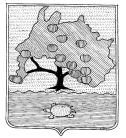 КОМИТЕТ ПО УПРАВЛЕНИЮ МУНИЦИПАЛЬНЫМ ИМУЩЕСТВОМ МУНИЦИПАЛЬНОГО ОБРАЗОВАНИЯ «ПРИВОЛЖСКИЙ РАЙОН» АСТРАХАНСКОЙ ОБЛАСТИРАСПОРЯЖЕНИЕот « 15 »   03 _ 2022 г. №  506р._с. Началово Об установлении публичного сервитутав отношении земельного участка,расположенного по адресу:Астраханская область, Приволжский район	  На основании ходатайства публичного акционерного общества «Россети Юг», в соответствии со ст. 39.43 Земельного кодекса Российской Федерации, Постановлением Правительства Астраханской области № 232 от 26.05.2020 «О внесении изменений в постановление Правительства Астраханской области от 26.11.2010 № 474-П», ст.ст. 63,64 Устава муниципального образования «Приволжский район» Астраханской области, подпунктом 3.1.5 пункта 3 Положения о комитете по управлению муниципальным имуществом муниципального образования «Приволжский район» Астраханской области:	1. Установить публичный сервитут на части земельных участков, расположенных по адресу: Астраханская область, Приволжский район с кадастровыми номерами: – 30:09:000000:978 (контур №1), р-н Приволжский, с Началово, автодороги Астрахань-Зеленга к приемному пункту с. Началово, инв. №212; – 30:09:000000:385 (контур №11), р-н Приволжский, муниципальное образование «Началовский сельсовет»; – 30:09:060411:10, р-н Приволжский, с Началово, ул Советская, 38; – 30:09:050412:675, Приволжский муниципальный район, Сельское поселение Началовский сельсовет, село Началово, улица Электрическая, з/у 9; – 30:09:050412:668, Приволжский муниципальный район, Сельское поселение Началовский сельсовет, село Началово, улица Ленина, з/у 36А; – 30:09:050412:629, Приволжский район, с. Началово, ул. Советская, 46 А; – 30:09:050412:465, р-н Приволжский, с Началово, ул Ленина, 38 А; – 30:09:050412:444, р-н Приволжский, с Началово, ул Рыбкина, 31; – 30:09:050412:44, р-н Приволжский, с. Началово, ул. Сафатова, 13; – 30:09:050412:427, р-н Приволжский, с. Началово, ул. Куйбышева, 19 б; – 30:09:050412:410, Приволжский муниципальный район, Сельское поселение Началовский сельсовет, село Началово, улица Рыбкина, з/у 31В; – 30:09:050412:407, р-н. Приволжский, с. Началово, ул. Советская, 44 А; – 30:09:050412:406, р-н. Приволжский, с. Началово, ул. Советская, 44; – 30:09:050412:379, р-н Приволжский, с. Началово, ул. Рыбкина, 29 "а"; – 30:09:050412:360, р-н Приволжский, с. Началово, ул. Куйбышева, 27; – 30:09:050412:34, р-н Приволжский, с. Началово, ул. Куйбышева, 17; – 30:09:050412:336, р-н Приволжский, с Началово, ул Рыбкина, 31 А; – 30:09:050412:291, р-н Приволжский, с Началово, ул Рыбкина, 21, относится к кв. 2; – 30:09:050412:230, р-н Приволжский, с Началово, ул Сафатова, 17; – 30:09:050412:228, р-н Приволжский, с Началово, ул Сафатова, 15; – 30:09:050412:227, р-н Приволжский, с. Началово, ул. Сафатова, 14; – 30:09:050412:217, р-н Приволжский, с. Началово, ул. Рыбкина, 23; – 30:09:050412:197, р-н Приволжский, с. Началово, ул. Пушкина, дом 5; – 30:09:050412:162, р-н Приволжский, с. Началово, ул. Куйбышева, 21а; – 30:09:050412:161, р-н Приволжский, с Началово, ул Куйбышева, 21; – 30:09:050411:88, р-н Приволжский, с. Началово, ул. Сафатова, 26; – 30:09:050411:571, Приволжский муниципальный район, Сельское поселение Началовский сельсовет, село Началово, улица Ленина, з/у 44; – 30:09:050411:401, р-н Приволжский, с Началово, ул Бригадная, 4; – 30:09:050411:399, Приволжский район, с. Началово, ул. Ленина, 42; – 30:09:050411:153, р-н Приволжский, с. Началово, ул. Советская, 41 Б; – 30:09:050411:152, р-н Приволжский, с Началово, ул Советская, 41В; – 30:09:050412:212, р-н Приволжский, с. Началово, ул. Рыбкина, 2; – 30:09:050403:98, р-н Приволжский, с Началово, ул Советская, 6 А; – 30:09:050403:91, р-н Приволжский, с. Началово, ул. Суворова, 21; – 30:09:050403:78, р-н Приволжский, с Началово, ул Суворова, 9; – 30:09:050403:474, Приволжский район, с. Началово, ул. Советская, 6; – 30:09:050403:465, Приволжский муниципальный район, Сельское поселение Началовский сельсовет, село Началово, улица Советская, з/у 24; – 30:09:050403:437, Приволжский муниципальный район, Сельское поселение Началовский сельсовет, село Началово, улица Советская, з/у 2 А; – 30:09:050403:436, р-н Приволжский, с. Началово, ул Советская, 18; – 30:09:050403:419, Приволжский муниципальный район, Сельское поселение Началовский сельсовет, село Началово, улица Ленина, з/у 39; – 30:09:050403:290, р-н Приволжский, с Началово, ул Рыбкина, 9а; – 30:09:050403:249, р-н Приволжский, с. Началово, ул. Рыбкина, 9 а; – 30:09:050403:22, р-н Приволжский, с. Началово, ул. Рыбкина, 4; – 30:09:050403:132, р-н Приволжский, с. Началово, ул. Советская, 12; – 30:09:050401:2490, р-н Приволжский, с Началово, ул Д.Бедного, 1; – 30:09:050401:2355, р-н Приволжский, с. Началово, ул. Советская, 22 отн. к кв. 2; – 30:09:050401:2354, р-н Приволжский, с. Началово, ул. Советская, 22/1; – 30:09:050404:189, р-н Приволжский, с Началово, ул Степная, 1 Е; – 30:09:050404:187, р-н Приволжский, с Началово, ул Степная, 1; – 30:09:050404:88, р-н Приволжский, с. Началово, ул. Степная, 3; – 30:09:000000:1367, Приволжский район, с. Началово, ул. Советская; – 30:09:050411:594, Приволжский муниципальный район, сельское поселение Началовский сельсовет, село Началово, улица Сафатова, з/у 23.., а также в отношении земельных участков сведения о прохождении границ которых не содержаться в едином государственном реестре недвижимости, но фактически расположены в границах устанавливаемого публичного сервитута, объекта электросетевого хозяйства ВЛИ-0,4 кВ от КТПК-143 ф.7 ПС Началово.2. Публичный сервитут устанавливается по ходатайству публичного акционерного общества «Россети Юг» (ОГРН 1076164009096, ИНН 6164266561, юридический адрес: 344002, Российская Федерация, Ростовская область, г. Ростов-на-Дону, ул. Большая Садовая, д. 49) в целях размещения объектов электросетевого хозяйства, их неотъемлемых технологических частей на территории Приволжского района Астраханской области. 3. Утвердить границы публичного сервитута, согласно приложению.4. Срок публичного сервитута – 49 (сорок девять) лет.5. Использование земельных участков и (или) расположенных на них объектов недвижимости будет затруднено только при предотвращении или устранении аварийных ситуаций.6. Капитальный ремонт объектов электросетевого хозяйства производится с предварительным уведомлением собственников (землепользователей, землевладельцев, арендаторов) земельных участков 1 раз в 12 лет (продолжительность не превышает три месяца для земельных участков, предназначенных для жилищного строительства, ведения личного подсобного хозяйства, садоводства, огородничества; не превышает один год-в отношении иных земельных участков)7. Обладатель публичного сервитута обязан привести земельный участок в состояние, пригодное для использования в соответствии с видом разрешенного использования, в сроки, предусмотренные пунктом 8 статьи 39.50 Земельного Кодекса Российской Федерации.8. В течении пяти рабочих дней со дня принятия распоряжения:8.1. Разместить распоряжение об установлении публичного сервитута на официальном сайте комитета по управлению муниципальным имуществом муниципального образования «Приволжский район» Астраханской области в информационно-телекоммуникационной сети «Интернет»;8.2. Обеспечить опубликование указанного решения (за исключением приложений к нему) в порядке, установленном для официального опубликования (обнародования) муниципальных правовых актов уставом поселения, городского округа (муниципального района в случае, если земельные участки и (или) земли, в отношении которых установлен публичный сервитут, расположены на межселенной территории) по месту нахождения земельных участков, в отношении которых принято указанное решение.8.3. Направить копию распоряжения правообладателям земельных участков в отношении которых принято решение об установлении публичного сервитута.8.4. Направить копию распоряжения об установлении публичного сервитута в орган регистрации прав.8.5. Направить обладателю публичного сервитута копию решения об установлении публичного сервитута, сведения о лицах, являющихся правообладателями земельных участков, сведения о лицах, подавших заявления об их учете.Председатель комитета                                                                                            Р.И. Усманов